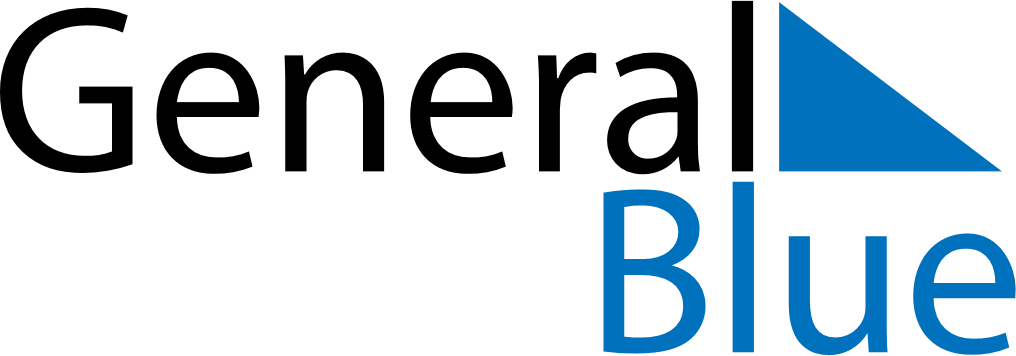 January 2022January 2022January 2022HaitiHaitiSundayMondayTuesdayWednesdayThursdayFridaySaturday1Independence Day2345678Ancestry DayEpiphany910111213141516171819202122232425262728293031